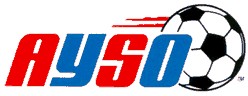 American Youth Soccer Organization – Region 423AYSO CALENDAR – January - August 2019Schedule subject to change. • 1Picture Night rain dates are July 25 and July 26. Awards rain dates are August 15 and August 16Schedule version 01/22/2018 • Visit www.AYSO423.org for the most up-to-date information.2Bethany Union Church located at 1750 West 103rd Street – Fellowship Hall3Safeguard Self-Storage located at 1909 West 95th StreetDay of the WeekDateTimeMeeting(1/27 – 2/10 only)January 28Beginning 10 amEarly Online Registration (save extra $)SundayFebruary 101 – 4 p.m.Registration – 2Bethany Union ChurchSundayMarch 101 – 4 p.m.Registration – 2Bethany Union ChurchWednesdayMarch 277:00 – 8:30 p.m.Registration – 2Bethany Union ChurchSaturdayApril 1310 a.m. – 1 p.m.Registration – 2Bethany Union ChurchSaturdayApril 2710 a.m. – 1 p.m.Registration – 2Bethany Union ChurchSaturdayMay 1110 a.m. – 12 p.m.LATE Registration – 2Bethany Union ChurchSaturdayMay 111 p.m.Team FormationsSaturdayMay 25th & June 8th 9:00 am(2 opportunities will be available)9 a.m. – 2 p.m.May 25th & June 8th 9:00 am(2 opportunities will be available)9 a.m. – 2 p.m.Coaches Clinic/Referee Clinic – Location TBD(Mandatory for coaches, asst. coaches and referees.)WednesdayJune 5
   or
June 127:30 p.m.

7:30 p.m.New Parents & All Volunteers Mtg. All Divisions – 2Bethany Union Church
(uniform pickup also available on June 12th)SaturdayJune 88:30 a.m.Equipment Prep Day – Many Hands are Needed!3Safeguard Self StorageSundayJune 91 p.m. – 4 p.m.Uniform Pickup – 2Bethany Union ChurchSaturday/SundayJune 22 orJune 238:30 a.m.Initial Field Lining-Many Hands are Needed! – Dan Ryan WoodsMondayJune 246:30 p.m.Opening Night, VIP,U-10, U-16, U-19 – Dan RyanWoodsTuesdayJune 256:30 p.m.Opening Night, U-12, U-14 – Dan Ryan WoodsWednesdayJune 266:30 p.m.Opening Night, U-5; U-8M/W; U-6 M/W – Dan RyanWoodsThursdayJune 276:30 p.m.Opening Night, U-8T/TH; U-6 T/TH – Dan RyanWoodsWed/ThursJuly 3-4NO GAMESJuly 4th Break – NO GAMES!WednesdayJuly 2415:30 p.m.Picture Night at Dan Ryan Woods, M-W TeamsThursdayJuly 2515:30 p.m.Picture Night at Dan Ryan Woods, T-Th TeamsSaturdayAugust Date TBDAugust Date TBDAYSO Night at Chicago FireMondayAugust 1316:30 p.m.Awards Night - last night of soccer unless it rains.TuesdayAugust 1416:30 p.m.Awards Night - last night of soccer unless it rains.SaturdayAugust 178:00 a.m.Equipment Clean Up Day! Many Hands Needed! – Dan Ryan Woods